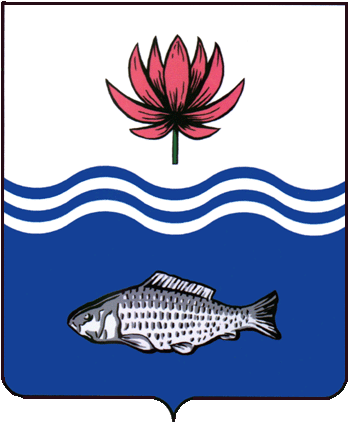 АДМИНИСТРАЦИЯ МО "ВОЛОДАРСКИЙ РАЙОН"АСТРАХАНСКОЙ ОБЛАСТИПОСТАНОВЛЕНИЕ	О предоставлении в общую долевую собственностьземельного участка, расположенного по адресу:с. Сизый Бугор, ул. Нариманова, 231, для ведения личного подсобного хозяйства с правом возведения жилых и нежилых строенийВ связи с обращением Жумагуловой Дины Халиуллаевны, в соответствии со ст. 39.3, 39.20 Земельного кодекса РФ, выпиской из Единого государственного реестра недвижимости об основных характеристиках и зарегистрированных правах на объект недвижимости, администрация МО «Володарский район»ПОСТАНОВЛЯЕТ:1.Предоставить Жумагулову Амантаю Сапуановичу, 22.05.1974 г.р. (паспорт 12	19 778082, УМВД России по Астраханской области, 05.06.2019	г.,проживающему по адресу: Астраханская область, Володарский район, с. Сахма, ул. Заречная, д. 63), Жумагулову Дидару Амантаевичу, 09.10.2002 г. (паспорт 12 16 658888, выдан ОУФМС России по Астраханской области и в Республике Калмыкия в Володарском районе, 15.12.2016 г., проживающему по адресу: Астраханская область, Володарский район, с. Сахма, ул. Заречная, д. 63), на основании ст. 26 ГК РФ действующему с согласия законного представителя-матери Жумагуловой Дины Халиуллаевны, Жумагуловой Дине Халиуллаевне, 26.09.1976 г.р. (паспорт 12 06 032266, выдан Володарским РОВД Астраханской области, 06.09.2006 г., проживающей по адресу: Астраханская область, Володарский район, с. Сахма, ул. Заречная, д. 63), действующей за себя и за своих несовершеннолетних детей: Жумагулова Абылая Амантаевича, 09.08.2006 г. (свидетельство о рождении 1-КВ № 625048, выдан Отдел ЗАГС Володарского района Астраханской области, 28.08.2006 г., проживающего по адресу: Астраханская область, Володарский район, с. Сахма, ул. Заречная, д. 63), Жумагалова Айдана Амантаевича, 04.04.2010 г.р, (свидетельство о рождении 1-КВ № 702633, выдан Отдел службы записи актов гражданского состояния Астраханской области по Володарскому району Астраханской области, 15.04.2010 г., проживающего по адресу: Астраханская область, Володарский район, с. Сахма, ул. Заречная, д. 63), Жумагулову Дэрикамал Амантаевну, (свидетельство о рождении 1-КВ № 754406, выдан Отдел службы записи актов гражданского состояния Астраханской области по Володарскому району Астраханской области, 22.10.2012	г., проживающую по адресу: Астраханская область, Володарский район, с. Сахма, ул. Заречная, д. 63) в общую долевую собственность (за плату) земельный участок из категории «земли населенных пунктов», площадью 778 кв. м., с кадастровым номером 30:02:160401:947, расположенного по адресу: Астраханская область, Володарский район, с. Сизый Бугор, ул. Нариманова, 231, вид разрешенного использования: для ведения личного подсобного хозяйства с правом возведения жилых и нежилых строений.	2.Жумагулову Амантаю Сапуановичу, Жумагулову Дидару Амантаевичу, на основании ст. 26 ГК РФ действующему с согласия законного представителя - матери Жумагуловой Дины Халиуллаевны, Жумагуловой Дине Халиуллаевне, действующей за себя и за своих несовершеннолетних детей: Жумагулова Абылая Амантаевича, Жумагалова Айдана Амантаевича, Жумагулову Дэрикамал Амантаевну:2.1.Заключить с администрацией МО «Володарский район» и зарегистрировать в Володарском отделе Управления Федеральной службы государственной регистрации, кадастра и картографии по Астраханской области соглашение о расторжении договора аренды земельного участка от 21.03.2011 г. № 127.2.2.Заключить договор купли-продажи и зарегистрировать право собственности на земельный участок в Володарском отделе Управления Федеральной службы государственной регистрации, кадастра и картографии по Астраханской области.2.3.Ежегодно вносить причитающийся размер земельного налога в установленные сроки.2.4.При эксплуатации объекта руководствоваться действующим законодательством РФ.2.5.При перемене места жительства сообщить в ИФНС по Астраханской области (по месту регистрации).3.Постановление администрации МО «Володарский район» от 14.03.2011 г. № 543 считать утратившим силу.4.Отделу земельных и имущественных отношений, жилищной политики администрации МО «Володарский район» внести соответствующие изменения в учетную и справочную документацию.5.Контроль за исполнением настоящего постановления оставляю за собой.И.о. заместителя главыпо оперативной работе                  		                             Н.С. Беккуловаот 19.08.2020 г.N 910